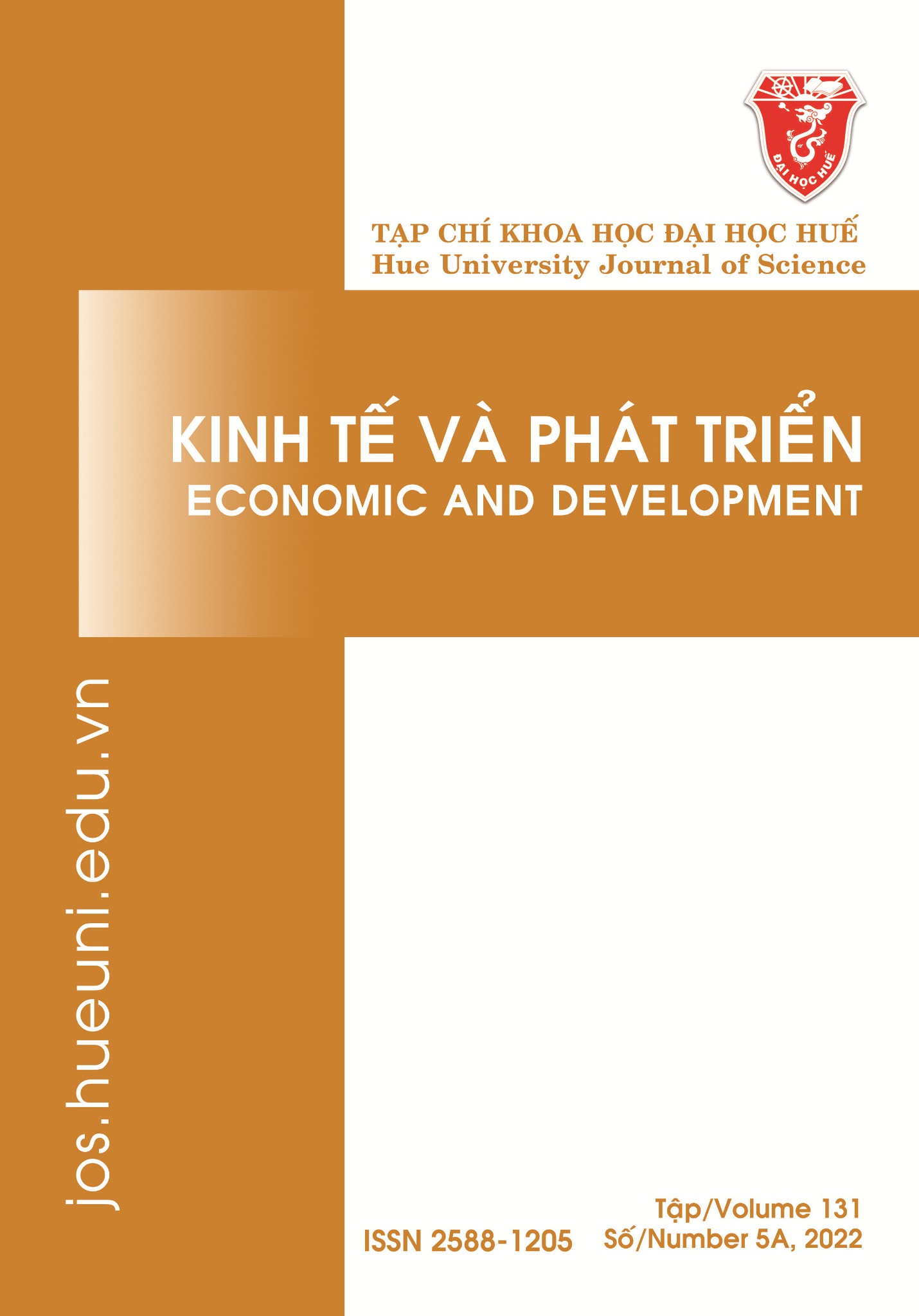 Kinh tế và Phát triểnTrần Long, Trần Văn Hòa5–22ẢNH HƯỞNG CỦA CHẤT LƯỢNG DỊCH VỤ HÀNH CHÍNH CÔNG ĐẾN SỰ HÀI LÒNG CỦA NGƯỜI DÂN TẠI QUẢNG BÌNH - TIẾP CẬN TỪ MÔ HÌNH CẤU TRÚC TUYẾN TÍNH (PLS-SEM)Đức Trọng Lê, Nguyễn Văn Phát23–38LIÊN KẾT GIỮA CÁC DOANH NGHIỆP DU LỊCH VÀ CÁC BÊN LIÊN QUAN TRONG PHÁT TRIỂN DU LỊCH TỈNH QUẢNG BÌNH: TIẾP CẬN PHÂN TÍCH MẠNG LƯỚINguyễn Hải Yến, Nguyễn Ngọc Châu, Phạm Xuân Hùng, Lê Nữ Minh Phương, Dương Thị Tuyên39–56ẢNH HƯỞNG CỦA DÒNG VỐN NƯỚC NGOÀI, ĐỘ MỞ THƯƠNG MẠI VÀ NGUỒN VỐN CON NGƯỜI ĐẾN TĂNG TRƯỞNG KINH TẾ Ở VIỆT NAMNguyễn Thị Thanh Huyền, Tôn Thất Lê Hoàng Thiện, Hoàng Thị Kim Thoa, Nguyễn Quang Huy57–75ĐO LƯỜNG HIỆU QUẢ CỦA CÁC NGÂN HÀNG THƯƠNG MẠI TRÊN ĐỊA BÀN TỈNH THỪA THIÊN HUẾ SỬ DỤNG MÔ HÌNH KẾT HỢP BSC-DEATrần Thị Giang, Nguyễn Thị Hồng Nhung77–93ẢNH HƯỞNG CỦA DỰ ÁN CẢI THIỆN MÔI TRƯỜNG NƯỚC TẠI THÀNH PHỐ HUẾ ĐẾN MÔI TRƯỜNG XUNG QUANH: TIẾP CẬN TỪ QUAN ĐIỂM CỦA NGƯỜI DÂNPhan Văn Hòa, Nhiêu Khánh Phước Hải, Nguyễn Công Định, Nguyễn Lê Hiệp, Lê Ngọc Quỳnh Anh, Trần Nữ Sơn Thi95–110PHÁT TRIỂN THỦ CÔNG MỸ NGHỆ TRONG CÁC LÀNG NGHỀ TRUYỀN THỐNG TỈNH THỪA THIÊN HUẾLê Vũ Văn, Lê Thị Phương Thảo, Lê Thị Phương Thanh, Tống Viết Bảo Hoàng111–128CHUYỂN ĐỔI SỐ TẠI CÁC DOANH NGHIỆP TRÊN ĐỊA BÀN TỈNH QUẢNG TRỊ: THỰC TRẠNG VÀ GIẢI PHÁPNguyễn Đình Toàn, Nguyễn Hương Giang, Nguyễn Kim Anh, Đỗ Diệu Linh, Trịnh Thành Đạt, Mai Trung Hiếu129–150CÁC NHÂN TỐ ẢNH HƯỞNG ĐẾN Ý ĐỊNH ĐẦU TƯ CHỨNG KHOÁN CỦA NHÀ ĐẦU TƯ CÁ NHÂN TẠI VIỆT NAM TRONG BỐI CẢNH ĐẠI DỊCH COVID-19Lê Nữ Minh Phương, Trần Đoàn Thanh Thanh, Nguyễn Thị Thúy Hằng151–174ĐẦU TƯ VÀ TĂNG TRƯỞNG DU LỊCH Ở TỈNH THỪA THIÊN HUẾHồ Lê Phi Khanh, Trương Quang Hoàng, Võ Chí Tiến175–195YẾU TỐ ẢNH HƯỞNG ĐẾN HIỆU QUẢ KINH DOANH CỦA CÁC CƠ SỞ SẢN XUẤT TRÀ TRÊN ĐỊA BÀN TỈNH THỪA THIÊN HUẾNguyễn Hồng Quân, Nguyễn Thùy Linh, Trần Lê Thu Thảo, Hoàng Thị Hồng Thơm, Nguyễn Thị Thu An197–217TÁC ĐỘNG CỦA NGŨ QUAN LÊN CHẤT LƯỢNG CẢM NHẬN CỦA KHÁCH HÀNG NGÀNH F&BLê Minh Hiếu, Trọng Hùng Hoàng, Trần Thị Trang, Phan Thị Thùy Ngân, Đặng Thị Thanh Huyền, Nguyễn Trung Kiên, Nguyễn Thị Hồng219–235CÁC YẾU TỐ THÚC ĐẨY HÀNH VI VÌ MÔI TRƯỜNG CỦA GIỚI TRẺ: TRƯỜNG HỢP SINH VIÊN TRƯỜNG ĐẠI HỌC KINH TẾ, ĐẠI HỌC HUẾ